 Enquiry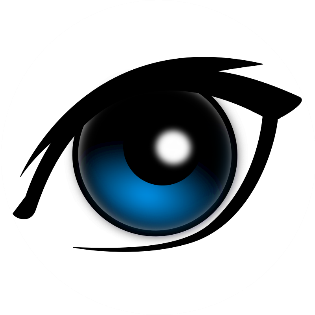 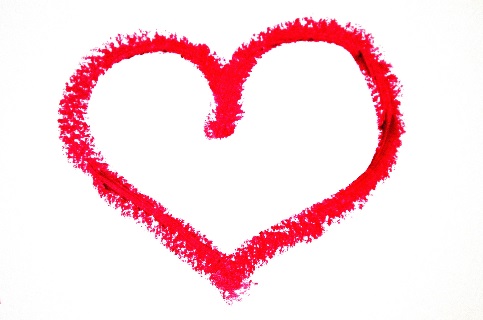 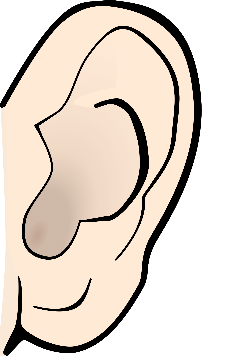 